                                                                                                                                                                                         Yogyakarta, 28 September  2013                                                                                                                                Mengetahui,                    Kepala SMA Negeri 2 Yogyakarta                                       Dosen Pembimbing Lapangan                                               Mahasiswa	               Drs. H. Bashori Muhammad, MM                                          Togu Gultom, M.Pd, M.Si                                               Ajeng Wijayanti                    NIP. 19540504 198102 1 001                                                NIP 19500508 197803 1 001                                            NIM 10314244027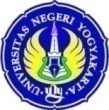 Universitas Negeri Yogyakarta MATRIKS PROGRAM KERJA PPL UNYTAHUN 2013NAMA SEKOLAH/LEMBAGA          : SMA NEGERI 2 YOGYAKARTANAMA MAHASISWA             :  Ajeng WijayantiALAMAT SEKOLAH/LEMBAGA	: Jl. Bener, Tegalrejo, YogyakartaNO.MAHASISWA		:  10314244027GURU PEMBIMBING		: Sudono, S.PdFAK./JUR./PRODI		:   FMIPA/PEND.KIMIA/PEND.KIMIA INTERNo.Program/Kegiatan PPLProgram/Kegiatan PPLJumlah Jam Per MingguJumlah Jam Per MingguJumlah Jam Per MingguJumlah Jam Per MingguJumlah Jam Per MingguJumlah Jam Per MingguJumlah Jam Per MingguJumlah Jam Per MingguJumlah Jam Per MingguJumlah Jam Per MingguJumlah Jam Per MingguJumlah Jam Per MingguJumlah Jam Per MingguJml JamNo.Program/Kegiatan PPLProgram/Kegiatan PPLIIIIIIIVVVIVIIVIIIIXXXIXIIJml JamPersiapan MengajarPersiapan MengajarPersiapan MengajarPersiapan MengajarPersiapan MengajarPersiapan MengajarPersiapan MengajarPersiapan MengajarPersiapan MengajarPersiapan MengajarPersiapan MengajarPersiapan MengajarPersiapan MengajarPersiapan MengajarPersiapan MengajarObservasiObservasiObservasiObservasiObservasiObservasiObservasiObservasiObservasiObservasiObservasiObservasiObservasiObservasiObservasi1PerencanaanPerencanaan111Pelaksanaan (observasi sekolah dan observasi pembelajaran kelas X dan XI)Pelaksanaan (observasi sekolah dan observasi pembelajaran kelas X dan XI)441Evaluasi & Tindak LanjutEvaluasi & Tindak Lanjut11Persiapan MengajarPersiapan Mengajar2Penyusunan silabusPenyusunan silabus2PerencanaanPerencanaan222PelaksanaanPelaksanaan6282Evaluasi & Tindak LanjutEvaluasi & Tindak Lanjut11Penyusunan RPPPenyusunan RPP3PerencanaanPerencanaan223PelaksanaanPelaksanaan15612333Evaluasi & Tindak LanjutEvaluasi & Tindak Lanjut664Penyusunan Administrasi GuruPenyusunan Administrasi Guru664PerencanaanPerencanaan224PelaksanaanPelaksanaan444Evaluasi & Tindak LanjutEvaluasi & Tindak Lanjut115Penyusunan Bahan AjarPenyusunan Bahan Ajar5PerencanaanPerencanaan1125PelaksanaanPelaksanaan46105Evaluasi & Tindak LanjutEvaluasi & Tindak Lanjut2136Konsultasi persiapan mengajarKonsultasi persiapan mengajar6PerencanaanPerencanaan116PelaksanaanPelaksanaan2356Evaluasi & Tindak LanjutEvaluasi & Tindak Lanjut227Praktik mengajarPraktik mengajar7PerencanaanPerencanaan610167PelaksanaanPelaksanaan3035657Evaluasi & Tindak LanjutEvaluasi & Tindak Lanjut46108Pembuatan  soal evaluasi siswaPembuatan  soal evaluasi siswa8PerencanaanPerencanaan118PelaksanaanPelaksanaan42122208Evaluasi & Tindak LanjutEvaluasi & Tindak Lanjut119Evaluasi tugas dan hasil belajar siswaEvaluasi tugas dan hasil belajar siswa9PerencanaanPerencanaan219PelaksanaanPelaksanaan6179Evaluasi & Tindak LanjutEvaluasi & Tindak Lanjut2210Analisis butir soalAnalisis butir soal10PerencanaanPerencanaan1110PelaksanaanPelaksanaan2553010Evaluasi & Tindak LanjutEvaluasi & Tindak Lanjut2213Merekap hasil nilai tugas, ulangan,dan presensiMerekap hasil nilai tugas, ulangan,dan presensi13PerencanaanPerencanaan2213PelaksanaanPelaksanaan101013Evaluasi & Tindak LanjutEvaluasi & Tindak Lanjut22Jumlah JamJumlah Jam262